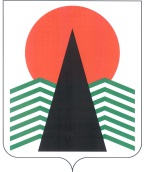 АДМИНИСТРАЦИЯ  НЕФТЕЮГАНСКОГО  РАЙОНАпостановлениег.НефтеюганскО внесении изменений в постановление администрации Нефтеюганского района от 26.04.2017 № 676-па «О конкурсном отборе проектов «Народный бюджет» в Нефтеюганском районе»В соответствии со статьей 9 Бюджетного кодекса Российской Федерации, Федеральным законом от 06.10.2003 № 131-ФЗ «Об общих принципах организации местного самоуправления»  п о с т а н о в л я ю:Внести в постановление администрации Нефтеюганского района 
от 26.04.2017 № 676-па «О конкурсном отборе проектов «Народный бюджет»
в Нефтеюганском районе» (с изменениями на 14.12.2017 № 2335-па) следующие изменения:Приложение № 2 к постановлению изложить в редакции согласно приложению № 1 к настоящему постановлению.Приложение № 1 к Порядку проведения конкурсного отбора проектов «Народный бюджет» комиссией Нефтеюганского района изложить в редакции согласно приложению № 2 к настоящему постановлению. Настоящее постановление подлежит размещению на официальном сайте органов местного самоуправления Нефтеюганского района.Настоящее постановление вступает в силу с момента подписания 
и распространяет свое действие на правоотношения, возникшие с 01.01.2018.Контроль за выполнением постановления возложить на заместителей главы Нефтеюганского района по направлениям деятельности.Глава района							Г.В.ЛапковскаяПриложение № 1к постановлению администрации Нефтеюганского районаот 12.03.2018 № 320-паПОРЯДОКпроведения конкурсного отбора проектов «Народный бюджет» комиссией Нефтеюганского района (далее – Порядок)Общие положенияНастоящий Порядок устанавливает процедуру проведения конкурсного отбора проектов «Народный бюджет» (далее – конкурсный отбор) в Нефтеюганском районе.Организатором конкурсного отбора является управление по вопросам местного самоуправления и обращениям граждан администрации Нефтеюганского района (далее – Управление).Право на участие в конкурсном отборе имеют проекты, подготовленные населением муниципальных образований Нефтеюганского района, общественными организациями, территориальными общественными самоуправлениями (далее – ТОС) осуществляющими свою деятельность на территории Нефтеюганского района 
(далее – участники конкурсного отбора).Проведение конкурсного отбора осуществляется конкурсной комиссией 
по отбору проектов «Народный бюджет» Нефтеюганского района (далее – Комиссия).Организация и проведение конкурсного отбораДля организации и проведения конкурсного отбора Управление:Определяет дату проведения конкурсного отбора.Не позднее 15 февраля текущего финансового года готовит извещение 
о проведении конкурсного отбора и размещает его на официальном сайте органов местного самоуправления Нефтеюганского района.Обеспечивает прием, учет и хранение поступивших проектов, а также документов и материалов к ним.Осуществляет техническое обеспечение деятельности Комиссии.Организует заседание Комиссии не позднее 15 рабочих дней со дня окончания приема заявок на участие в конкурсном отборе.Доводит до сведения участников конкурсного отбора его результаты.Для участия в конкурсном отборе участники конкурсного отбора направляют в Управление в срок, указанный в извещении, следующие документы:Заявку для участия в конкурсном отборе проектов «Народный бюджет»  по форме согласно приложению № 1 к настоящему Порядку.Модельный протокол собрания населения об участии в конкурсном отборе проектов «Народный бюджет» по форме согласно приложению № 2 
к настоящему Порядку.Лист регистрации участников собрания к протоколу собрания населения об участии в конкурсном отборе проектов «Народный бюджет» по форме согласно приложению № 3 к настоящему Порядку.Локальные сметы (сводный сметный расчет) на работы (услуги) в рамках проекта.Фотоматериалы о текущем состоянии объекта, где планируются проводиться работы в рамках проекта. Документы, удостоверяющие право собственности на объект(ы), 
где будут проводиться работы в рамках проекта (за исключением многоквартирных жилых домов и вновь создаваемых объектов).Опись в получении документов, представленных на конкурсный отбор проектов «Народный бюджет», по форме согласно приложению № 4 к настоящему Порядку. Видеозаписи собрания граждан на магнитном или цифровом носителе (прикладывается к заявке при наличии).Если проект направлен на обустройство источников нецентрализованного водоснабжения (родник, ключ, скважина, колодец), то дополнительно прилагается документ, подтверждающий качество воды.Представленный на конкурсный отбор проект должен соответствовать следующим требованиям:Проект ориентирован на решение конкретной проблемы участника конкурсного отбора в рамках вопросов местного значения Нефтеюганского района.Проект не содержит мероприятия, направленные на выполнение землеустроительных работ, изготовление технических паспортов объектов, паспортов энергетического обследования объектов, схем тепло-, водоснабжения 
и водоотведения, разработку зон санитарной защиты скважин.К проекту, связанному со строительством, реконструкцией, капитальным ремонтом объекта капитального строительства, прилагается заключение 
о достоверности определения сметной стоимости строительства, реконструкции, капитального ремонта объекта капитального строительства. 	К проекту, не связанному со строительством, реконструкцией, капитальным ремонтом объекта капитального строительства, прилагается локальная смета (сводный сметный расчет) на работы (услуги).Срок подачи заявок на конкурсный отбор проектов на предоставление иных межбюджетных трансфертов составляет 20 календарных дней с момента размещения  извещения о проведении конкурсного отбора Документы, указанные в пункте 2.2 настоящего Порядка, представляются на каждый проект.Участники конкурсного отбора не менее чем за 5 календарных дней 
до даты проведения конкурсного отбора имеют право отозвать свой проект 
и отказаться от участия в конкурсном отборе, сообщив об этом в письменном виде организатору конкурсного отбора.Представленный в Управление проект для участия в конкурсном отборе подлежит регистрации в журнале проектов под порядковым номером 
с указанием даты и точного времени его представления (часы и минуты). На копии описи представленных документов делается отметка о дате и времени представления проекта для участия в конкурсном отборе с указанием номера такой заявки.В случае, если проект представлен с нарушением требований, установленных пунктами 2.2, 2.3, 2.4 настоящего Порядка, проект к участию 
в конкурсном отборе не допускается, при этом Управление направляет мотивированное уведомление в течение 15 рабочих дней после даты окончания приема проектов и возвращает поданные проекты и прилагаемые документы.Проекты, представленные после окончания даты их приема, указанной 
в извещении о проведении конкурсного отбора, не принимаются и возвращаются участникам конкурсного отбора.После завершения реализации проектов участники конкурса обязаны представить отчет о завершении проекта согласно приложению № 5 к настоящему Порядку не позднее 15 декабря текущего финансового года. Комиссия и порядок ее работыКомиссия является коллегиальным органом, созданным для проведения конкурсного отбора проектов на уровне Нефтеюганского района.Комиссия осуществляет следующие функции:Рассматривает, оценивает проекты и документы участников конкурсного отбора проектов «Народный бюджет» в соответствии с критериями оценки согласно приложению № 6 к настоящему Порядку.Предварительный расчет баллов по установленным критериям по каждому проекту производит департамент финансов Нефтеюганского района.Проверяет соответствие проектов требованиям, установленным настоящим Порядком.Определяет перечень проектов – победителей конкурсного отбора согласно рейтингу, сформированному по установленным критериям. Единственный участник конкурса, заявка которого соответствует требованиям, признается победителем конкурса без расчета рейтинга. Заседание комиссии проводится, если на заседании присутствует более половины от утвержденного состава ее членов.При отсутствии председателя комиссии на заседании председательствует и подписывает протокол заместитель председателя комиссии. В случае отсутствия члена Комиссии его замещает лицо, исполняющее его обязанности по основной деятельности. Комиссия может привлекать к участию в дополнительных работах необходимых специалистов.Результаты конкурса оформляются протоколом в течение 5 рабочих дней со дня заседания комиссии, который подписывается всеми лицами, входящими 
в состав Комиссии, принявшими участие в голосовании.В протоколе указываются:Лица, принявшие участие в заседании комиссии.Реестр участников конкурсного отбора.Информация об оценках проектов участников конкурсного отбора.В случае если по результатам оценки на одно призовое место претендуют несколько проектов, набравших одинаковое количество баллов, преимущество имеет проект, дата и время регистрации которого имеет более ранний срок.Количество заявок на участие от каждого населенного пункта Нефтеюганского района не  ограничено.Предоставление иных межбюджетных трансфертов бюджетам городского и сельских поселений Нефтеюганского района осуществляется первым 22 проектам 
в соответствии с рейтингом. В случае, если после определения рейтинга 22 победителей, остались денежные средства, то они распределяются равными долями среди следующих четырех проектов.Приложение № 2к постановлению администрации Нефтеюганского районаот 12.03.2018 № 320-паЗАЯВКАдля участия в конкурсном отборе проектов «Народный бюджет»от _____________________________________________________________________________(наименование муниципального образования)1. Наименование проекта:________________________________________________________________________________(название проекта в соответствии с протоколом собрания, сметной и технической документацией)2. Место реализации проекта:________________________________________________________________________________3. Сведения об инициативной группе:Название, организационная форма: ________________________________________________________________________________(например, комитет, созданный в муниципальном образовании, общественная организация и др.)Руководитель инициативной группы:________________________________________________(полное Ф.И.О)контактный телефон: __________________________ e-mail _____________________________4. Описание  проекта:4.1. Вопрос местного значения, на решение которого направлен Проект:__________________________________________________________________________________________________(наименование вопроса местного значения, в рамках которого реализуется проект в соответствии 
с Федеральным законом от 06.10.2003 №131-ФЗ «Об общих принципах организации местного самоуправления 
в Российской Федерации»)4.2. Общая стоимость реализации проекта:4.3. Проект направлен на (выбрать):- строительство, реконструкцию, капитальный ремонт объекта капитального строительства;- другое ________________________________________________________________________.(описание)5. Характеристика проекта в соответствии с критериями отбора5.1.  Планируемые источники финансирования реализации проекта:5.2. Количество лиц, принявших участие в собрании граждан _________________________(заполняется на основании протокола собрания)5.3. Наличие видеозаписи собрания граждан________________________________________(прикладывается к заявке на магнитном или цифровом носителе)5.4. Численность населения поселения Нефтеюганского района ________________человек.5.5. Благополучатели проекта:Количество прямых благополучателей: ___________человек,  в т.ч. детей__________человек.Описание прямых благополучателей:________________________________________________________________________________________________________________________________________________________________(указываются группы населения, которые регулярно будут пользоваться результатами выполненного проекта и принимают участие в его реализации (например, в случае ремонта улицы прямыми благополучателями будут являться жители этой и прилегающих улиц, которые регулярно ходят или ездят по этой улице))Общее количество благополучателей : ___________человек,  в т.ч. детей__________человек.5.6. Участие населения и юридических лиц (неоплачиваемый труд, материалы и др. формы) в реализации проекта_______________________________________________________________						(описание)5.7. Проведение мероприятий, посвященных предварительному обсуждению проекта (публикация в СМИ, опросные листы, анкеты, предварительные собрания, подомовой обход и т.д.)___________________________________________________________________________(описание)5.8. Освещение итогов собрания граждан в СМИ________________________________________________________________________________(описание)5.9. Наличие мероприятий по уменьшению негативного воздействия на состояние окружающей среды_______________________________________________________________(например, посадка древесно-кустарниковой растительности; озеленение, расчистка и обустройство водных объектов, ликвидация свалок; обустройство парковых зон, создание особо охраняемых природных территорий местного значения и др.)5.10. Направление проекта на благоустройство дворовых территорий (выбрать):- направлен;- не направлен.6. Информация по объекту инфраструктуры:6.1. Дата постройки (только для существующих объектов): _____________________________6.2. Общая характеристика объекта: ________________________________________________________________________________6.3. Текущее состояние объекта (только для существующих объектов):________________________________________________________________________________6.4. Информация о собственнике объекта (в соответствии с п.2.2.6)________________________________________________________________________________(приложите к заявке: документы, подтверждающие право собственности (выписка))7. Наличие технической документации: ________________________________________________________________________________(укажите существующую или подготовленную вами техническую документацию, приложите копию документации к данной заявке)8.  Ожидаемый  срок реализации проекта:____________________________(месяцев, дней)9. Эксплуатация и содержание объекта:________________________________________________________________________________(опишите, как муниципальное образование, население или специализированная организация будут содержать и эксплуатировать отремонтированный объект после завершения проекта)10. Дополнительная информация и комментарии:________________________________________________________________________________________________________________________________________________________________________________________________________________________________________________Глава муниципального образования: ________________________________________________                                                                                            (подпись, ФИО)Дата «_____» __________ 20__ годаПредседатель собрания: _______________________________________________________________________________ (подпись, ФИО)Дата: «_____» ____________ 20__ года 12.03.2018№ 320-па№ 320-па(указываются мероприятия, которые планируется выполнить в рамках проекта)(указываются мероприятия, которые планируется выполнить в рамках проекта)(указываются мероприятия, которые планируется выполнить в рамках проекта)(указываются мероприятия, которые планируется выполнить в рамках проекта)№ п/пВиды работ (услуг)Полная стоимость (рублей)Комментарии12341Разработка и проверка технической, проектной и сметной документации2Строительные и ремонтные работы3Приобретение оборудования, материалов4ПрочиеИтоговая стоимость реализации проекта№ п/пВиды источниковВиды источниковВиды источниковВиды источниковВиды источниковСумма
(рублей)Доля в общей сумме проекта (%)122222341Средства бюджета поселенийСредства бюджета поселенийСредства бюджета поселенийСредства бюджета поселенийСредства бюджета поселений2Население – безвозмездные поступления от физических лиц (жителей)Население – безвозмездные поступления от физических лиц (жителей)Население – безвозмездные поступления от физических лиц (жителей)Население – безвозмездные поступления от физических лиц (жителей)Население – безвозмездные поступления от физических лиц (жителей)3Юридические лица – безвозмездные поступления от юридических лиц Юридические лица – безвозмездные поступления от юридических лиц Юридические лица – безвозмездные поступления от юридических лиц Юридические лица – безвозмездные поступления от юридических лиц Юридические лица – безвозмездные поступления от юридических лиц 4Иные межбюджетные трансферты бюджетам городского и сельских поселений Нефтеюганского района из бюджета Нефтеюганского районаИные межбюджетные трансферты бюджетам городского и сельских поселений Нефтеюганского района из бюджета Нефтеюганского районаИные межбюджетные трансферты бюджетам городского и сельских поселений Нефтеюганского района из бюджета Нефтеюганского районаИные межбюджетные трансферты бюджетам городского и сельских поселений Нефтеюганского района из бюджета Нефтеюганского районаИные межбюджетные трансферты бюджетам городского и сельских поселений Нефтеюганского района из бюджета Нефтеюганского районаИТОГО